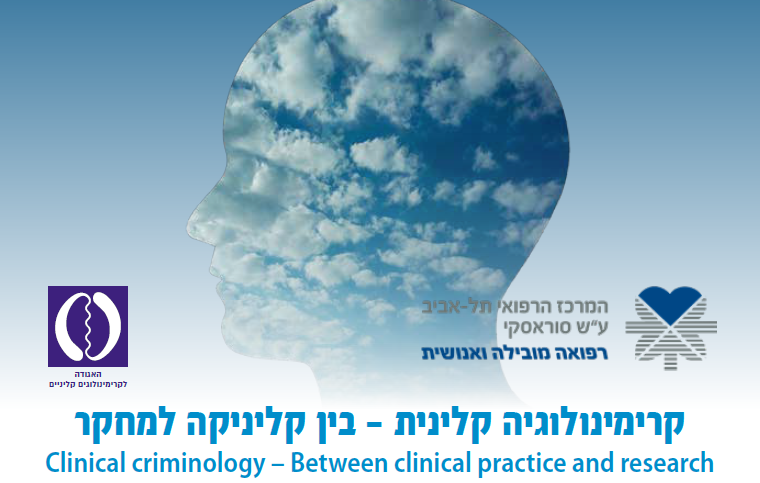 ד"ר ויטלי טבלב -  שימוש במדידה פונקציונאלית לצורך מדידת התקדמות בטיפול ובחינת יעילות הטיפול בהרצאה יוצג מודל לבחינת שינוי סכימה קוגניטיבית בעקבות השתתפות בטיפול קוגניטיבי-התנהגותי. נעשתה מדידה לפני הטיפול ואחרי באמצעות מדידה פונקציונאלית הנגזרת של תיאוריית מיזוג מידע. במחקר השתתפו 3 קבוצות מטופלים: 1. בני נוער שאובחנו בהפרעת התנהגות; 2. מטופלים שאובחנו בתחלואה כפולה - שילוב התמכרות ופסיכופתולוגיה; 3. מטופלים שאובחנו בהפרעות רגשיות, כגון דיכאון, הפרעת חרדה, הפרעת פאניקה, הפרעה דו-קוטבית. על פי עקרונות של מדידה פונקציונאלית אובחנו סכימות קוגניטיביות הכוללות יסודות רלוונטיות לכל אחת משלושת הקבוצות שהשתתפו במחקר. נמצא כי חשיבות יחסית שהוקנתה לכל אחת מיסודות בכל סכימה קוגניטיבית השתנות במדידה שבסוף הטיפול. הדבר מצביע על פוטנציאל לשימוש במדידה פונקציונאלית ככלי אבחוני אמפירי. 